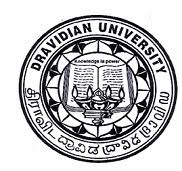 Knowledge is PowerDravidian University, Andhra PradeshDept. of Dravidian & Computational Linguistics A One-Day participatory training workshop onAcademic Writing: Principles and PracticeFor students, research scholars and teachers………..On 25th January 2019, Friday (10 am to 5 pm)@The Dept of Dravidian & Computational LinguisticsDravidian University, Kuppam, Andhra PradeshRegistrationPay 100 Rs to Account Number 1539100111003330 (Andhra Bank, DU Branch)Download application form: https://dravidian.academia.edu/PrabhakaranSreekumar/workshopSend to the email address: drucaw@gmail.comContact: Mr. Rajakrishna (SAP Project Fellow, Dept. of D&CL)Phone: 9949695231/8639792766/9441330821Objectives of the workshop:Encourage and increase academic publications by the students, research scholars, and teachers.Capacity and confidence building in academic writing.Develop structural and componential competence in academic writing.The content of the workshop: Theory- Principles of academic writing.Practice: Competence in academic writing (structural and componential competence).Workshop Handbook: Standard working resource will be supplied (only soft copies).Dravidian UniversityDept. of Dravidian & Computational LinguisticsOne-day participatory training workshop onAcademic Writing: Principles and Practice25th January 2019Application Form(Print form will not be accepted. Download the form, fill it and send to drucaw@gmail.com  *Bring the proof of the payment when you attend the workshop.  1.Name2.Date of Birth3.Gender4.Designation5.Department6.Educational Qualifications7.Institutional Address8.Email address:9.Mobile No:10Details of registration fee paid Account Number: 1539100111003330 (Andhra Bank, DU Branch, Kuppam, A.P.)Chelan No*: